Committee to Re-establish 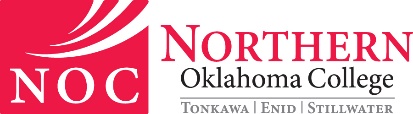 Wrestling at Northern Oklahoma CollegeRe-Establishment of Wrestling at NOC - Donation FormThe following is a financial commitment to be applied to the fund to re-establish NJCAA Men’s and to establish Women’s Wrestling at Northern Oklahoma College. The funds will be placed in a special fund at Northern Oklahoma College Foundation in an escrow account. On today’s date of __________, I ___________________________ am contributing the following amount to be put toward the re-establish NJCAA Men’s and to establish Women’s Wrestling at Northern Oklahoma College. ____ $5,000 		____ $10,000		____ $20,000    ____ $50,0000    	____ $100,000 	____ $200,000____ $500,000	____Other (Please provide amount) _____________Contact Information:Full Name: 	Street Address, Town, State, Zip: 	Email:	Alt Email:	Phone:	Alt Phone:	I am hereby committing this donation to the NOC Wrestling program. If NOC moves forward and implements wrestling, my donation will be used by the College, as it sees appropriate to build facilities, purchase supplies and other operating costs as required. The NOC Foundation charges an administrative fee of 5% on funds that are contributed to the Foundation. If for any reason, it is determined that sufficient funding can’t be secured or if for any other reason it is determined that NOC will not reinstate wrestling as an NJCAA sport the donations will be returned in full to the donors. At that time, donors may choose to receive the funds or to give them to NOC for other purposes. Donor:					Witness: ____________________________   ___________________________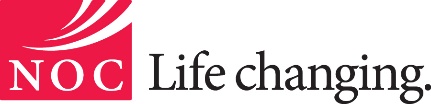 ____________________________   ___________________________